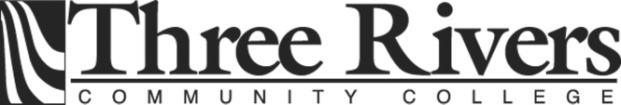 Fall 2018 SyllabusManufacturing Process Lecture/Lab – MFG K102 Room B108/B110, Mondays, 5:30 – 9:56 p.m.Instructors:	PROF Andrew Shetland	ph.: 860-917-4535 	ashetland@trcc.commnet.edu    /  andrew_shetland@yahoo.com Contact Methods: 	Email / TelephoneEmail:Email is considered an official method for communication at Three Rivers Community college because it delivers information in a convenient, timely, cost-effective, and environmentally aware manner.  Students are expected to check their official TRCC email on a frequent and consistent basis in order to remain informed of college-related communications.  The College recommends checking email daily.  Students are responsible for the consequences of not reading, in a timely fashion, college-related communications sent to their official TRCC student email account.  Students should possess the ability to logon to Blackboard (or any other required course management software or Web site).Course Description:Manufacturing methods of metals and plastics including metal casting, forming, machining, welding, and plastic processing. Through lecture, open discussion and practical hands on experience, this course will develop a working knowledge of machining practices for the manufacturing engineer.	This is a survey class intended to provide an introduction to the wide variety of manufacturing processes currently in use.  The lab will provide a tactile experience for students in a subset of the processes and practices found in the American manufacturing industry.MFG K102; 3 CREDIT HOURS; MANUFACTURING PROCESSES / LAB
This course studies manufacturing: making goods and wares by industrial processes. The course will provide theoretical experience in the scientific, engineering, and economic principles on which the various manufacturing processes are based.  This course provides laboratory emphasis on common metal cutting tools and lathe operations, as well as on associated precision measuring tools and instruments. The labs will involve set-ups and procedures for milling machines, lathes, grinders, drill presses, and some measuring instruments.Text Book:Introduction to Manufacturing Processes – Groover, Mikell P., Oct 2011/12 ISBN : 978-0-470-63228-4Lecture & Lab Outcomes:Students will practice the skills needed to work effectively in teams and as an individual.Students will demonstrate the ability to use appropriate mathematical and computational skills needed for engineering technology applications.Students will combine oral, graphical, and written communication skills to present and exchange information effectively and to direct manufacturing activities.Students will know of a professional code of ethics.Students will describe concepts relating to manufacturing quality, timeliness, and continuous improvementStudents will describe how the concepts of metal manufacturing, statistics, process automation, computer-aided design and manufacturing, and organizational management affects manufacturing operations.Students will illustrate an ability to think critically and identify, evaluate and solve complex technical and non-technical problems; demonstrate creativity in designing problem solutions; and conduct and interpret experimental data and outcomes.Students will recognize the need to be lifelong learners.The course will consist of a lecture and a lab.  This course is taught using a variety of instructional methods that might include lecture, class discussion, small group work, project creation, electronic discussion, and group presentations.  In both the lecture and lab, open student discussion is encouraged including the asking of questions and relating their own experiences.Lecture & Lab Performance Criteria:The above outcomes will be assessed using these performance criteria:Working in teams –Produce research information for a teamDemonstrate understanding of team roles when assignedShare in work of teamDemonstrate good listening skillsMathematical and computational skills-Ascertain problem conditions by identifying known and unknown quantities in formulating a problem for solutionDemonstrates the correct selection and application of pertinent formulae, principles and conceptsPursue solutions in a methodical, logical manner with results correctly explained with sufficient detail and properly documentedSubmit problem solutions with a minimum of computational errors, identifying and selecting the correct dimensional unitsUse of communication skills-Identify the reader / audience, assess their previous knowledge & information needs, and organize / design information to meet these needsProvide content that is factually correct, supported with evidence, explained with sufficient detail and properly documentedTest reader / audience response to determine how well ideas have been relayedSubmit work with a minimum of errors in spelling, grammar & usageKnow Code of Ethics-Demonstrate knowledge of professional code of ethics / conductEvaluate the ethical dimensions of professional engineering, mathematical and scientific practicesConcepts relating to manufacturing quality, timeliness, and continuous improvement-Identify the factors that influence manufactured products quality, cost, and timelinessDemonstrate familiarity with concepts of ‘waste’ and waste reduction processes as related to manufacturingDetermine systems required to ensure products / services are designed & produced to meet / exceed customer requirementsApply the fundamentals and concepts of lean, just-in-time and Kanban during manufacturing system designDescribe how the concepts affect manufacturing operations-Identify the elements of manufacturing automation commonly found in manufacturing enterprises; including CAD/CAM, CNC, machine vision & automated inspection, automated material handling and storage, and roboticsDemonstrate familiarity with typical manufacturing processes – integrated manufacturing systemsShow knowledge of key drivers of manufacturing system performancePerform geometric modeling using CAD software; prepare a simple CNC program and produce a sample partIllustrate an ability to think critically and identify-Show the ability to evaluate the credibility of sources of informationDemonstrate the ability to refine generalization, establish rational & pertinent assumptions, and avoid oversimplificationsExhibit the ability to generate, analyze / evaluate, and assess multiple engineering problem solution optionsProduce documentation that reflects organization and application of engineering principles in specifying solution to an engineering problemLifelong learning-Demonstrate an awareness of what needs to be learned; formulate questions based on research needDevelop research plan appropriate to the investigative methodIdentify, retrieve and organize informationUse a variety of methods and emerging technologies to keep current in the fieldGrading Policy:It is usually expected that students will spend approximately 2 hours of study time outside of class for every one hour in class.  Since this is a 3 credit class, you should expect to study an average of 6 hours per week outside of class.  Some students may need more outside study time and some less.  Two exams will be given during the semester with the possibility of 	quizzes as appropriate.  Approximately one hour of the class meeting will be devoted for each exam.  Final grades will be based on a normal distribution of all students taking the course based on the following weighting:Grading Policy:  Grades will be assigned according to the following scale:Attendance: Attendance will be taken, after 3 absences from scheduled class dates 5% will be deducted from the final grade.Instructor Assistance:  Seeking help from the instructor outside of class is encouraged if you are having difficulty understanding course material. You are encouraged to seek assistance during class as well as during by appointment outside of class hours.Academic Integrity:  Academic integrity is essential to a useful education. Failure to act with academic integrity severely limits a person's ability to success in the classroom and beyond. Furthermore, academic dishonesty erodes the legitimacy of every degree awarded by the College. In this class and in the course of your academic career, present only your own best work; clearly document the sources of the material you use from others; and act at all times with honor. Withdrawal: A student who finds it necessary to discontinue a course must complete a "Withdrawal Request Form" available in the Registrar's office within the time limits of the semester calendar. Students who do not withdraw, but stop attending will be assigned an "N" grade which may impact their financial aid status. The last day to withdraw from classes is December 9th, 2018.Disabilities Statement: If you are a student with a disability and believe you will need accommodations for this class, you must contact the TRCC’s Disabilities Counseling Services at (860) 892-5751 or (860) 383-5240. To avoid any delay in the receipt of accommodations, you should contact the counselor as soon as possible. Please note that the instructor cannot provide accommodations based upon disability until the instructor has received an accommodation letter from the Disabilities Counselor. Digication:  All students are required to maintain an online learning portfolio in Digication that uses the college template.  Through this electronic tool students will have the opportunity to monitor their own growth in college-wide learning.  The student will keep his/her learning portfolio and may continue to use the Digication account after graduation.  A Three Rivers General Education Assessment Team will select and review random works to improve the college experience for all.  Student work reviewed for assessment purposes will not include names and all student work will remain private and anonymous for college improvement purposes.  Students will have the ability to integrate learning opportunities.  If desired, students will have the option to create multiple portfolios.LearnMate (10% Each):  https://trlm.trcc.commnet.edu     Mechanical Blue Print Reading      (DUE 01 OCT 2018)   Enrollment Key: Draw18Identifying Lines and Their FunctionsSingle, Multiple, and Auxiliary ViewReading and Locating Blue Print DimensionDetermining TolerancesIdentifying Thread DimensionIdentifying Tapers and Machine SurfacesCutting Plane and SectionsGeometric Dimensioning, Wear Limits, and Assembly DrawingsIdentifying Welding SymbolsReading Plot PlansReading Footing, Foundations, and Floor PlansReading Concrete and Structural Steel PrintsPOST TESTMechanical Measuring & Quality Control    (DUE 12 NOV 2018)   Enrollment Key: Measure18Getting StartedAccuracy, Precision and Measuring ToolsUnits of Measurement and Conversion ToolingFractions, Decimals, and RoundingScaled Measurement ToolsVernier, Dial, and Digital CalipersMicrometersHeight Gauges and Dial IndicatorsFixed GaugesTransfer Measurement ToolsStatistical AnalysisStatistical Process ControlNominal Dimensions and ToleranceParts Inspection and Inspection ReportsConclusionPOST TESTIntroduction to Advanced Manufacturing      (DUE 10 DEC 2018)   Enrollment Key: Advanced18IntroductionCareers in ManufacturingSeeking a Manufacturing CareerThe Manufacturing CompanyPlanning and Staffing a Manufacturing CompanyManufacturing ProcessesComputers in ManufacturingAutomation in ManufacturingThe Arrow PlanePOST TESTLAB REPORTS (10% Each):  Machining (DUE 08 OCT 2018)Molding (DUE 29 OCT 2018)Sheet Metal (DUE 10 DEC 2018)LAB REPORT FORMAT (3-5 Pages)COVER PAGE (Include Title, Student Name, Course Name, & Date)INTRODUCTIONBILL OF MATERIALS / TOOLS NEEDEDOBJECTIVEDescribe in one to two sentences the purpose of the laboratory exercise.  This section should include why the lab was conducted.PROCEDURESDescribe what steps and methods were used in order to accomplish the laboratory exercise.What order of operation was required to produce the outcome? Why were these steps accomplished in this order?RESULTSHow did the finished product of the lab compare to the expected outcomes?What could have been done differently in the procedures in order to produce a better outcome?CONCLUSIONConsider mass production of these parts, could the part be modified or designed differently in order to produce larger quantities at a more rapid rate of production with a high yield of parts within specification?REFERENCES CASE STUDY (10%)INCIDENT AT MORALES:LAB REPORT FORMAT (5 Pages)COVER PAGE (Include Title, Student Name, Course Name, & Date)INTRODUCTIONDescribe the situation at Phaust Chemicals.  Layout the main characters, the major project deliverables, and the major project constraints.PROBLEM STATEMENT (use the Incident at Morales handout to assist with possible questions to answer for this portion of the case study)As a result of the project constraints, what ethical issues arose (list these issues from most important to least important)?How did the decisions made for each of these ethical issues affect the outcome of the project (internal/external stakeholders, environment, etc…)Whose responsibility should it have been to ensure that the ‘right’ thing was done when these issues arose?CONCLUSIONWhat have you learned about engineering ethics?Should governments be more involved by putting additional laws/regulations in place to mandate the ‘appropriate’ choices be made by individuals and organizations?How will you conduct yourself as a ‘professional’ someday?REFERENCESPRESENTATION (10%):PRESENTATION (5-10 Minutes)COVER SLIDE (Include Title, Student Name, Course Name, & Date)INTRODUCTIONGive a quick overview of the process to be discussed.HISTORY When was the process developed?Who developed it?How has this process impacted history?DESCRIPTIONGeneral description of how the process works?What are the process limitations (what materials can/cannot be processed, quantities are produced, tolerances can be held, etc)?What types of materials/products are produced using this process?FUTURE / CONCLUSIONWhat advancements do you anticipate for this process? Be imaginative!Provide a summary of what you just presented.REFERENCES SLIDECOMPONENTWEIGHTINGDUE DATELearnMate1: BluePrint Reading10%01 OCT 2018Lab Report 1: Hammer10%08 OCT 2018Exam I10%15 OCT 2018Lab Report2: Molding10%05 NOV 2018LearnMate2: Mech Measuring / Quality Control10%12 NOV 2018Ethics Case Study10%03 DEC 2018Final Presentations10%03 DEC 2018LearnMate3: Intro to Advanced Manufacturing10%10 DEC 2018Lab Report 3:  Sheet Metal10%10 DEC 2018Exam II10%10 DEC 201894 -100 A90 - 93 A -87 - 89 B +83 - 86 B80 - 82 B -77 - 79 C +73 - 76C70 - 72  C -67 - 69D +63 - 66D 60 - 62  D -Below 60 FDateClass #TopicReadingLabLearnMateDUE10 SEP1INTRO to MFGMETROLOGYLAB SAFETYCh 1, 4Metrology / LearnmateBluePrint Reading17 SEP2MATERIAL REMOVAL (MECH)Ch 15, 16, 17HammerBluePrint Reading24 SEP3MATERIAL REMOVAL (OTHER)Ch 18, 19HammerBluePrint Reading01 OCT4MATERIAL PROPERTIES Ch 2, 3Hammer BluePrint ReadingLM108 OCT5PLASTICS / ELASTOMERSCh 8, 9MoldingLR115 OCT6EXAM IMolding Mechanical Measuring/Quality ControlEX 122 OCT7DIMENSION/TOLERANCEMoldingMechanical Measuring/Quality Control29 OCT8CNC / AutomationCh 26, 29CNC DemoMechanical Measuring/Quality Control05 NOV9PRODUCTION SYSTEMS (LEAN / SIX SIGMA)Ch 15, 16, 17Lean ExerciseMechanical Measuring/Quality ControlLR212 NOV10METAL FORMINGCh 12, 13S/M Layout Mechanical Measuring/Quality ControlLM219 NOV11SHEET METALWORKINGCh 14S/M Layout26 NOV12ETHICSCase Study HandoutPhone Caddy Advanced Manufacturing03 DEC13FINAL PRESENTATIONSCh 25, 28, 30Phone CaddyAdvanced ManufacturingCSFP10 DEC14 EXAM IICh 22, 23, 24Advanced ManufacturingLM3LR3EX 2